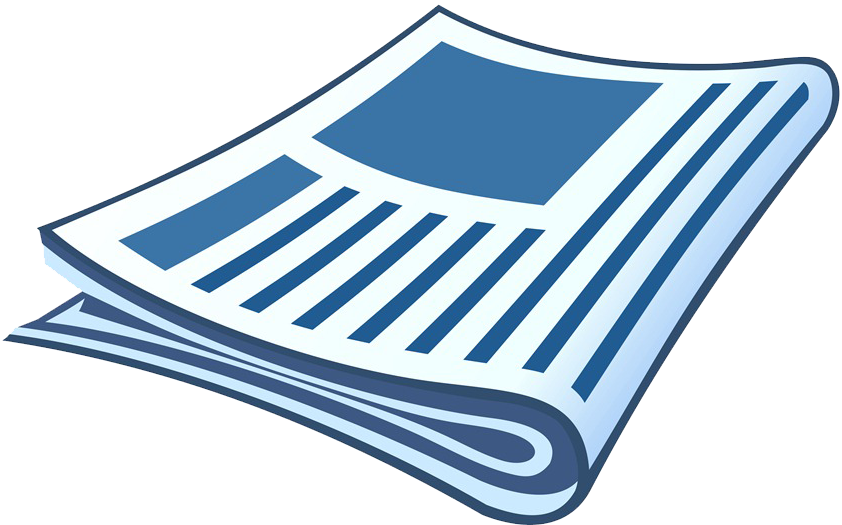 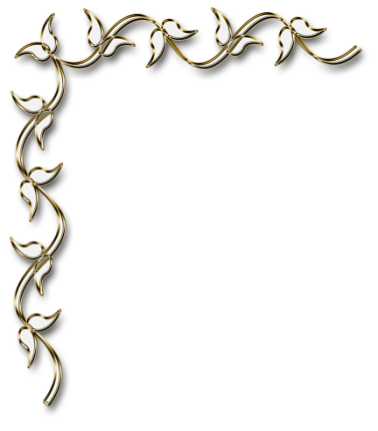 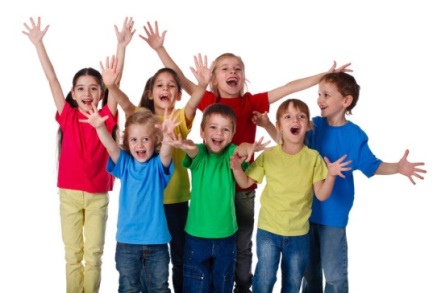 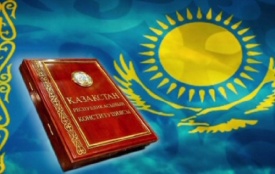 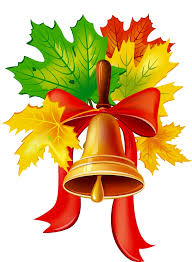 И вновь звенит школьный звонок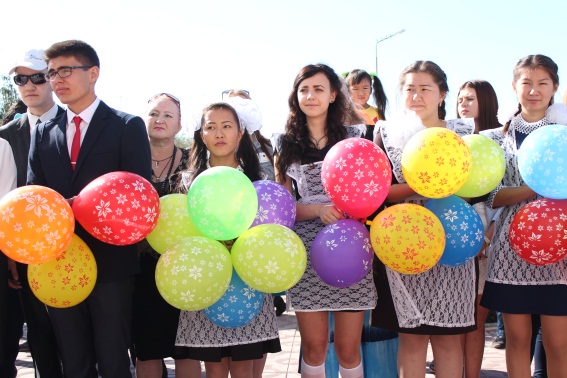 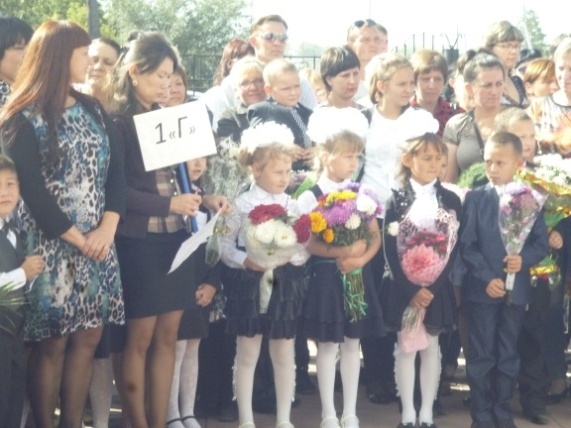 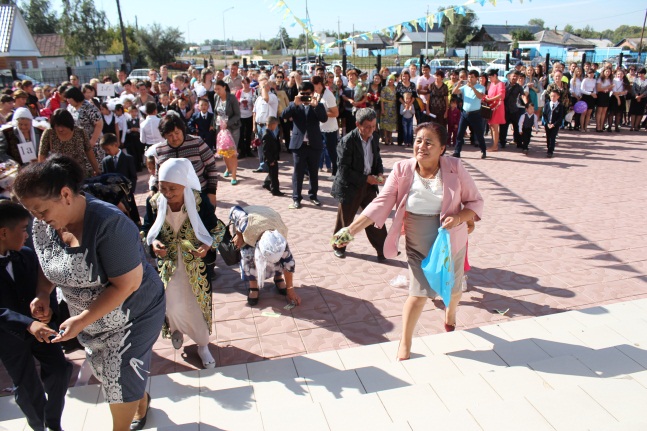 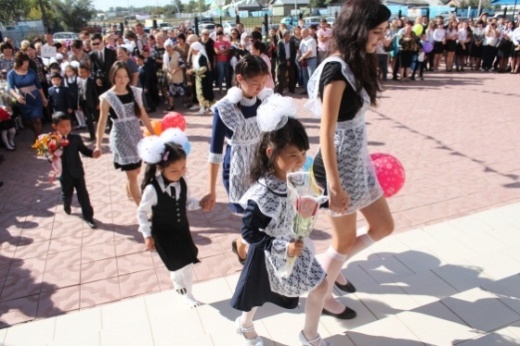 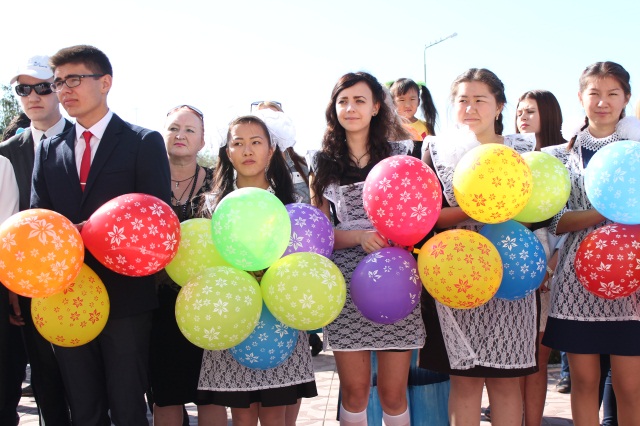 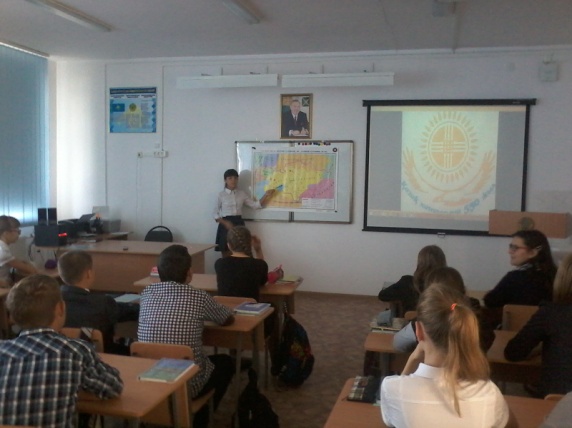         По всем классам прошли  уроки знаний, посвящённые 20-летию Конституции РК и 20- летию Ассамблеи народов Казахстана                                                                                                                                                                  20 - летие Ассамблеи Республики Казахстан – это одна из значимых дат для нашей страны. Единство , сплоченность и непоколебимость в этом  вопросе сегодня остается важным аспектом процветания нашей Родины. 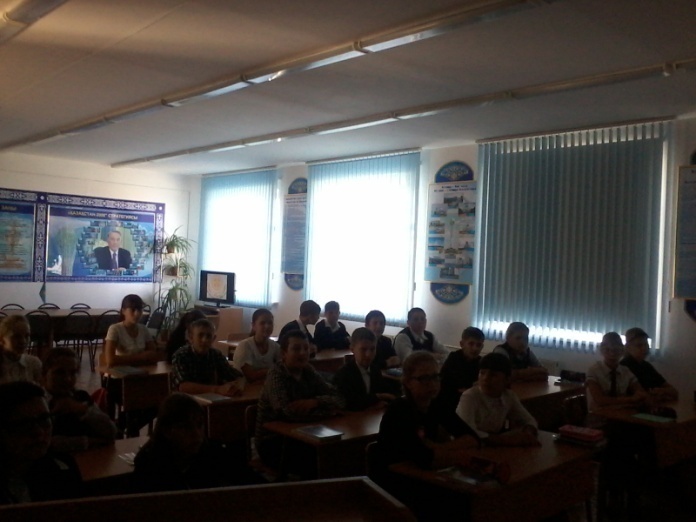 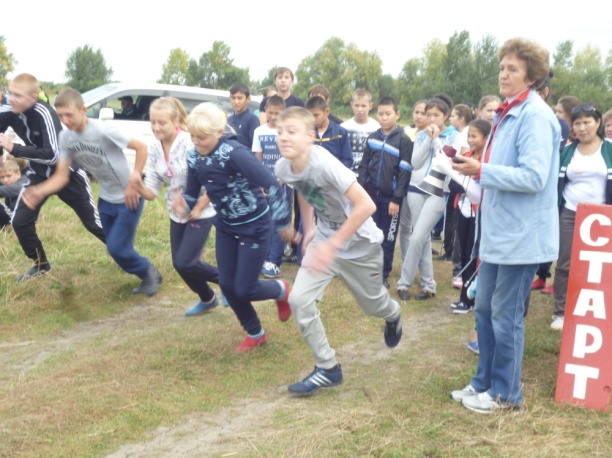 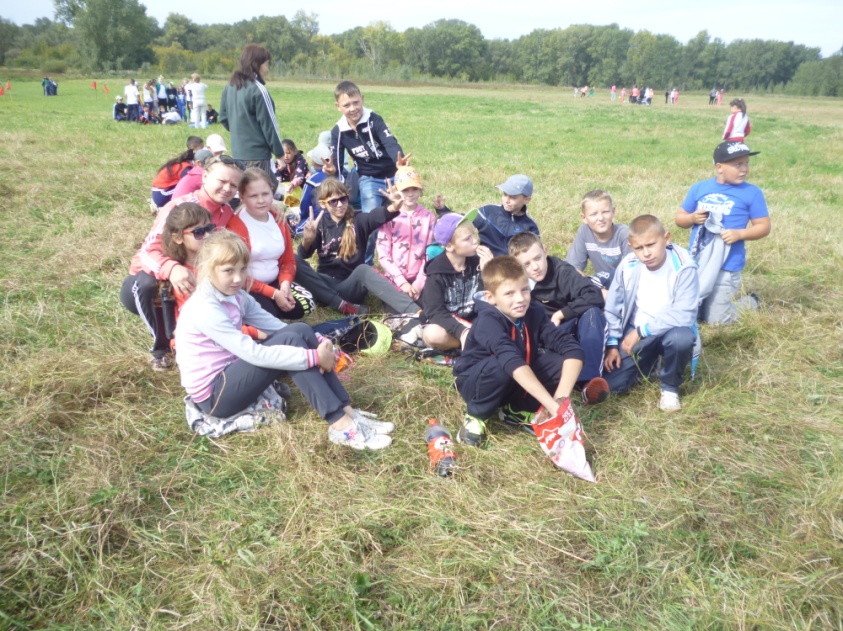 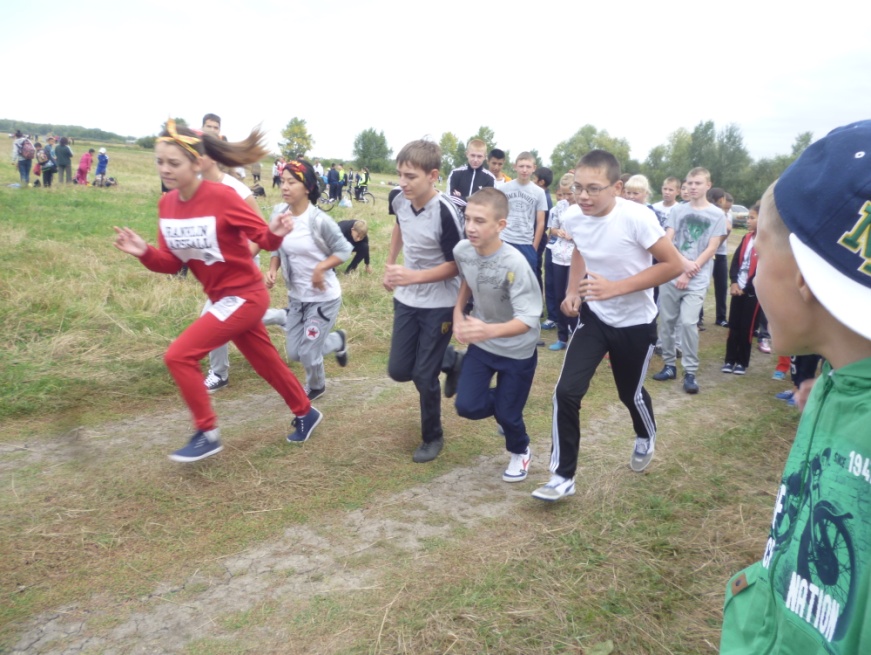 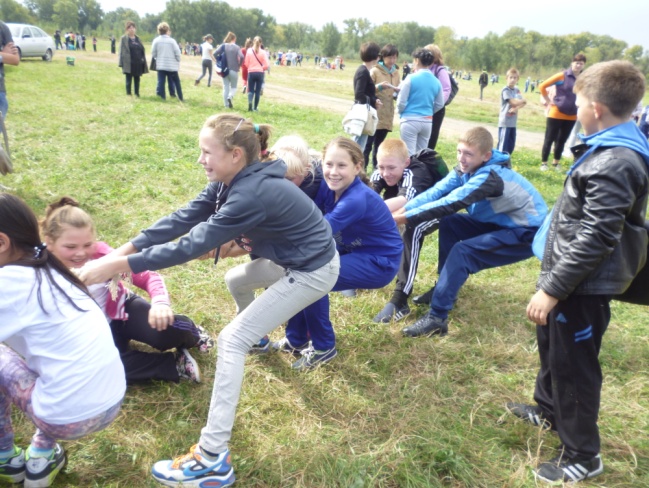 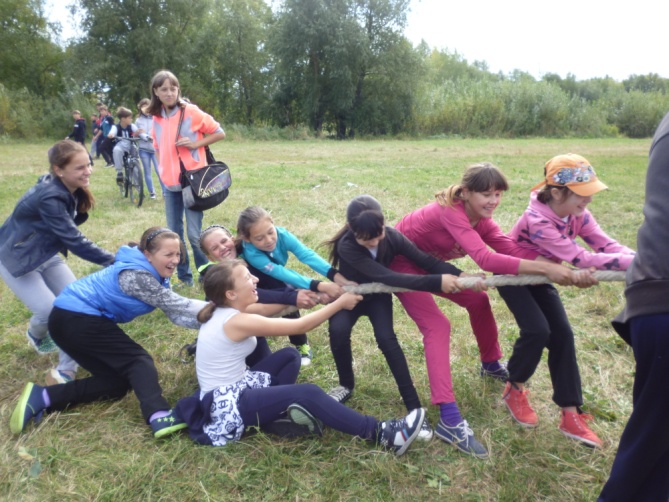          Лето –  прекрасное время для отдыха. Но как оно прошло у  наших школьников? За лето в пришкольном лагере прекрасно отдохнули ребята начальных классов. В июне при школе были открыты профильные отряды для 5- 8 классов. Интересно организовали досуг ребят воспитатели. Лучшими стали отряды «Greenpeace» (руководители Тамашева Е.Ш., Комарова   ), «Патриот» (Иванов А.В., Петрова В.Д.), «Архивариус» (Шеметова И.А., Камзина А.А.). Ребята хорошо отдыхали не только в пришкольном лагере.  А вот что запомнилось самим ребятам.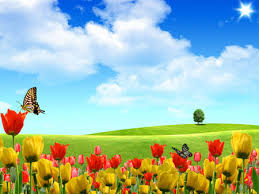 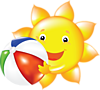 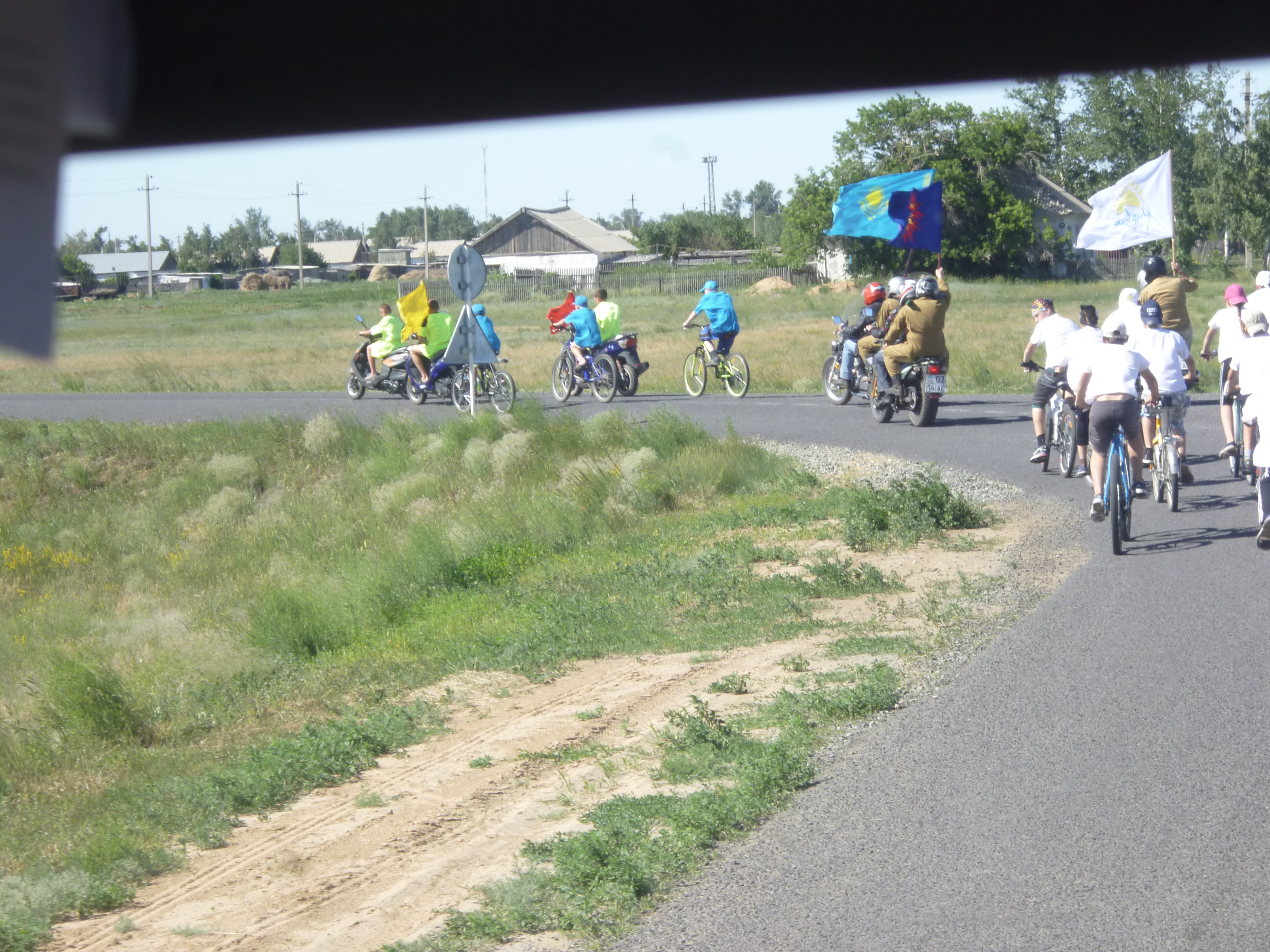 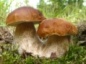 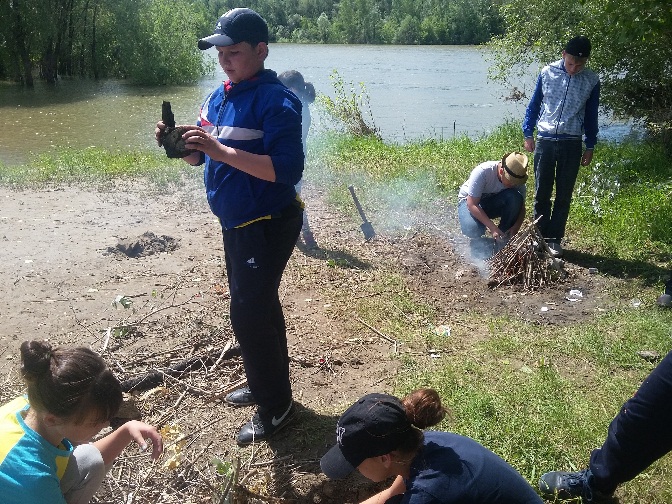 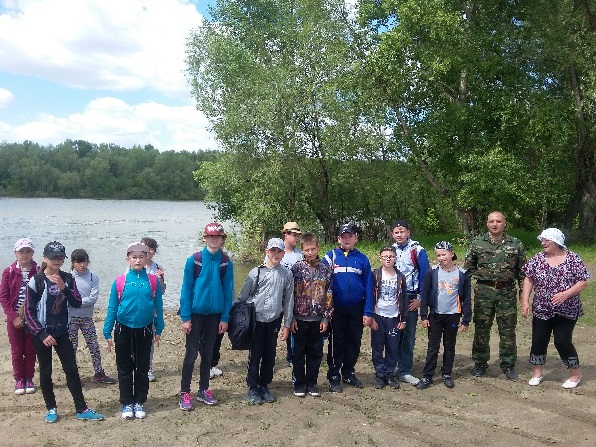 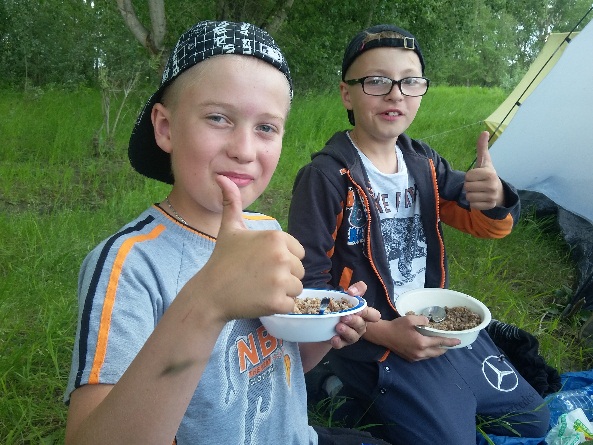 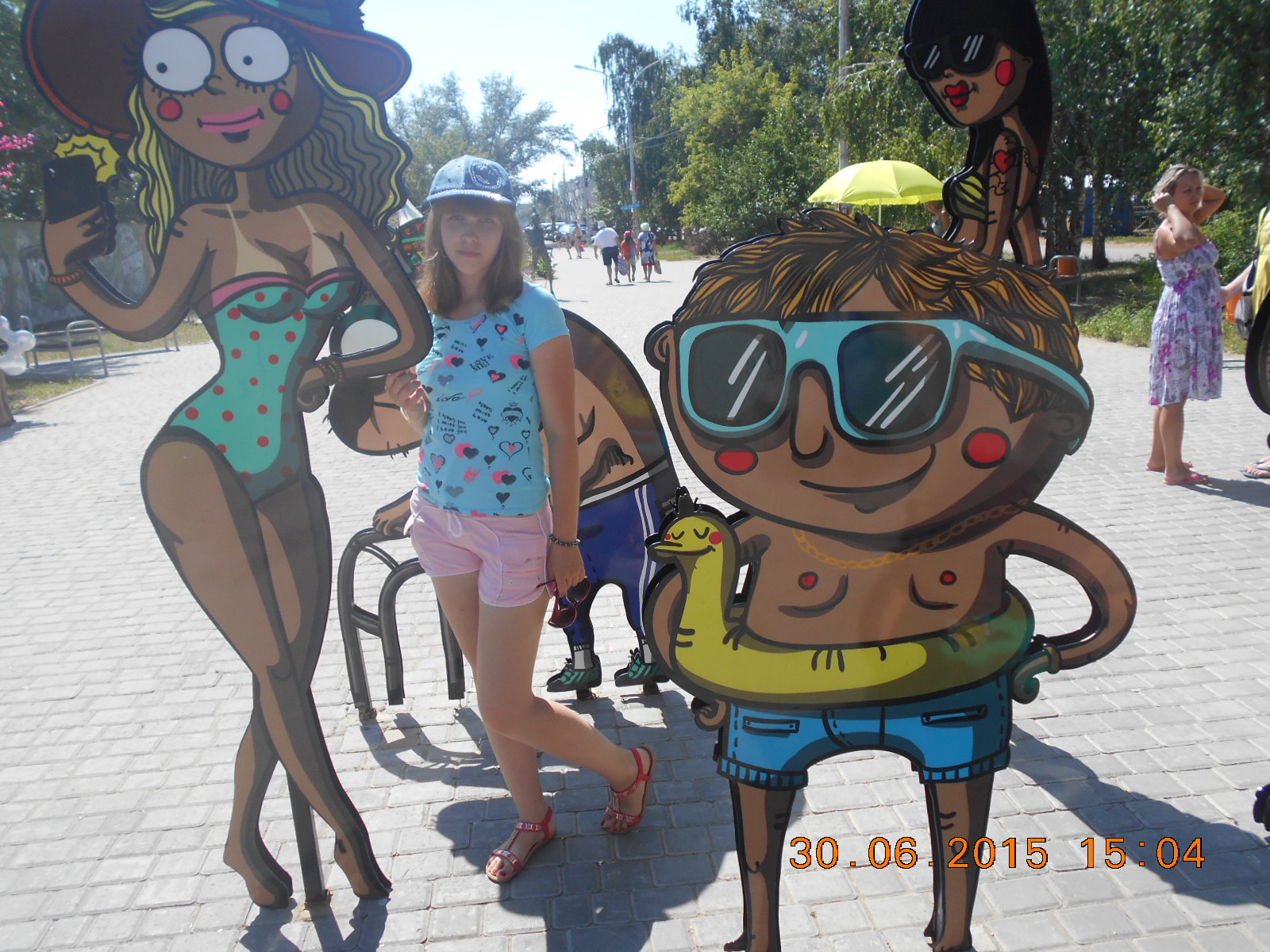 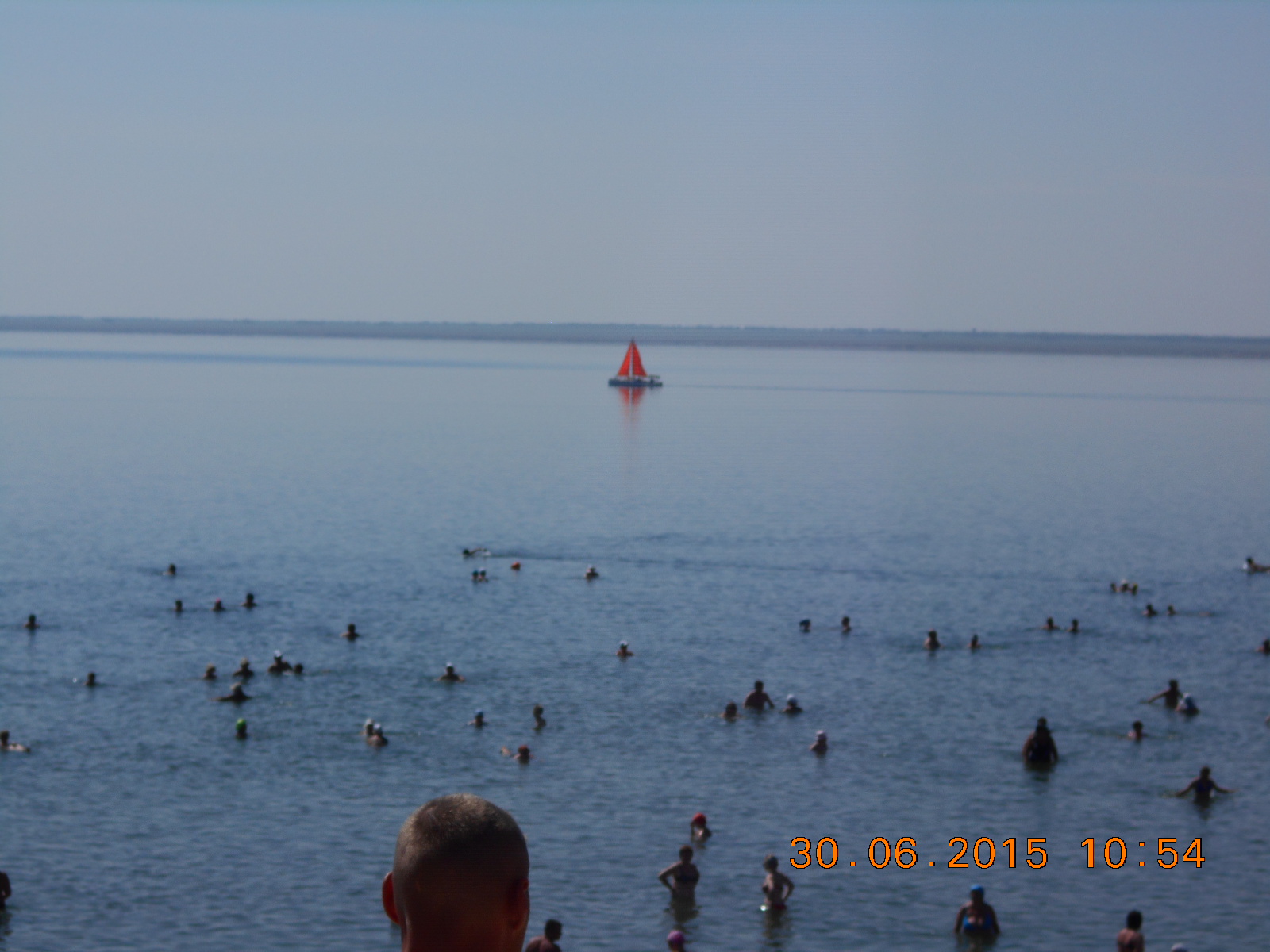 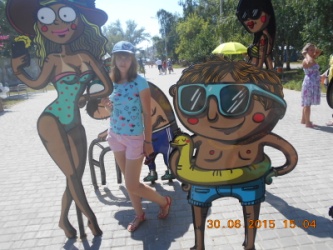                                                                                                                   .                                                   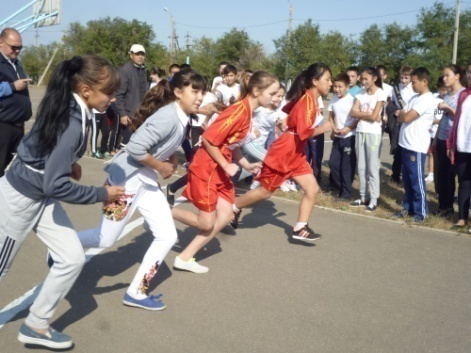 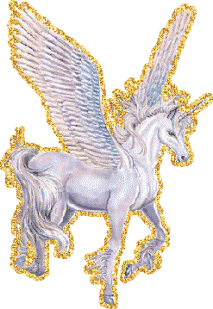 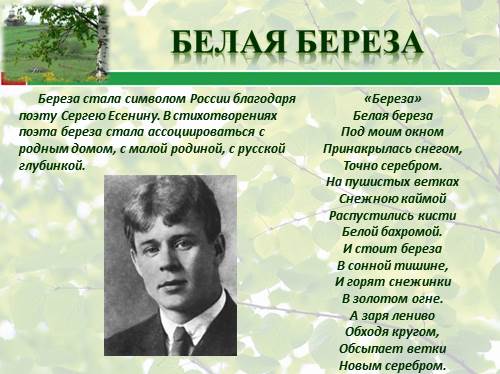 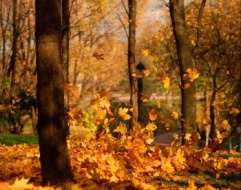 	Юные   поэты	Наши юные поэты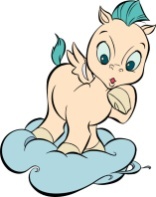 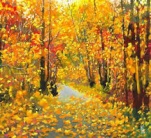 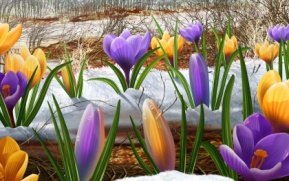 